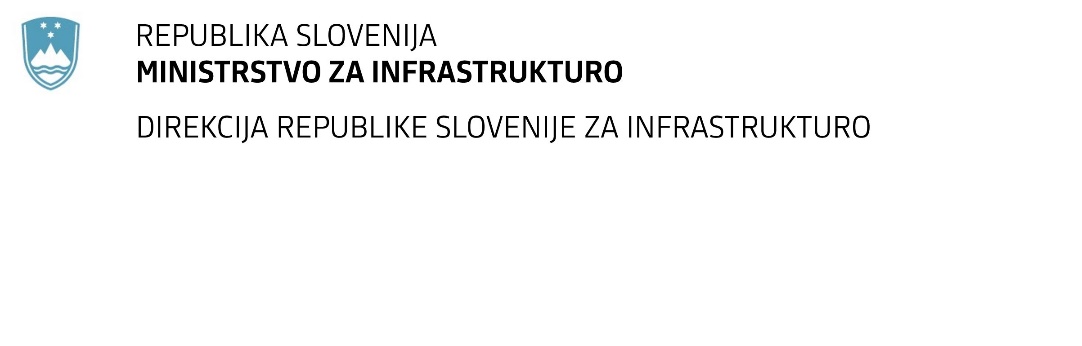 SPREMEMBA ROKA ZA ODDAJO IN ODPIRANJE PONUDB za javno naročilo JN000651/2021-B01 - A-35/21; datum objave: 05.02.2021   Obvestilo o spremembi razpisne dokumentacije je objavljeno na "Portalu javnih naročil" in na naročnikovi spletni strani. Obrazložitev sprememb:Spremembe so sestavni del razpisne dokumentacije in jih je potrebno upoštevati pri pripravi ponudbe.Številka:43001-37/2021-01oznaka naročila:A-35/21 S   Datum:09.03.2021MFERAC:2431-21-000240/0Inženirske storitve pri novogradnji kolesarske povezave Bled – Bohinjska BistricaRok za oddajo ponudb: 30.3.2021 ob 10:00Odpiranje ponudb: 30.3.2021 ob 10:01Rok za sprejemanje ponudnikovih vprašanj: 19.3.2021 do 12:00